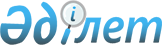 О присвоении наименований безымянным улицам города ШалкарСовместное постановление акимата Шалкарского района Актюбинской области от 25 декабря 2015 года № 293 и решение маслихата Шалкарского района Актюбинской области от 25 декабря 2015 года № 254. Зарегистрировано Департаментом юстиции Актюбинской области 02 февраля 2016 года № 4732      В соответствии со статьями 6, 31 Закона Республики Казахстан от 23 января 2001 года "О местном государственном управлении и самоуправлении в Республике Казахстан", статьи 12 Закона Республики Казахстан от 8 декабря 1993 года "Об административно-территориальном устройстве Республики Казахстан", постановлением Правительства Республики Казахстан от 24 февраля 2014 года "Об утверждении Правил учета мнения населения соответствующей территории при наименовании, переименовании административно-территориальных единиц, составных частей населенных пунктов, а также уточнении и изменении транскрипции их наименований", учитывая мнение населения города Шалкар, на основании заключения областной ономастической комиссии при Актюбинском областном акимате от 14 октября 2015 года № 2, акимат Шалкарского района ПОСТАНОВЛЯЕТ и Шалкарский районный маслихат РЕШИЛ:

      1. Присвоить наименования безымянным улицам города Шалкар Шалкарского района, согласно приложению.

      2. Настоящее совместное постановление акимата Шалкарского района и решение маслихата Шалкарского района вводится в действие по истечении десяти календарных дней после дня его первого официального опубликования.

 Присвоенные наименования безымянным улицам города Шалкар, Шалкарского района:      1) улице, с домами расположенными на земельных участках № 16, 17, 18, 19, 20, 21, 22, 23, 24, 25, 26, 27, 28, 29 - имя Нурмухана Кенжебаева;

      2) улице, с домами расположенными на земельных участках № 1, 2, 3, 4, 5, 6, 7, 8, 9, 10, 11, 12, 13, 14, 15 - имя Жоламана Тажибаева;

      3) улице, с домами расположенными на земельных участках № 220, 221, 222, 223, 224, 225, 226, 227, 228,229, 230, 231, 232, 233, 234, 235, 236, 237, 238, 239, 240, 241, 242, 243, 244, 245, 246, 247, 248, 249, 250, 251, 252, 253, 254, 255, 256, 257, 258, 259, 260, 261, 262, 263 , 264, 265, 266, 267, 268, 269, 270, 271, 272, 273, 274, 275, 276, 277, 278, 279, 280, 281, 282, 283, 284, 285, 286, 287, 288, 289, 290, 291, 292, 293 - имя Елеукена Жоламанова.


					© 2012. РГП на ПХВ «Институт законодательства и правовой информации Республики Казахстан» Министерства юстиции Республики Казахстан
				
      Аким района 

Е. Данагулов

      Председатель сессии районного маслихата 

Г. Сейтова

      Секретарь районного маслихата 

С. Тулемисов
Приложение к совместному постановлению акимата Шалкарского района и решению маслихата Шалкарского района от 25 декабря 2015 года № 254/293